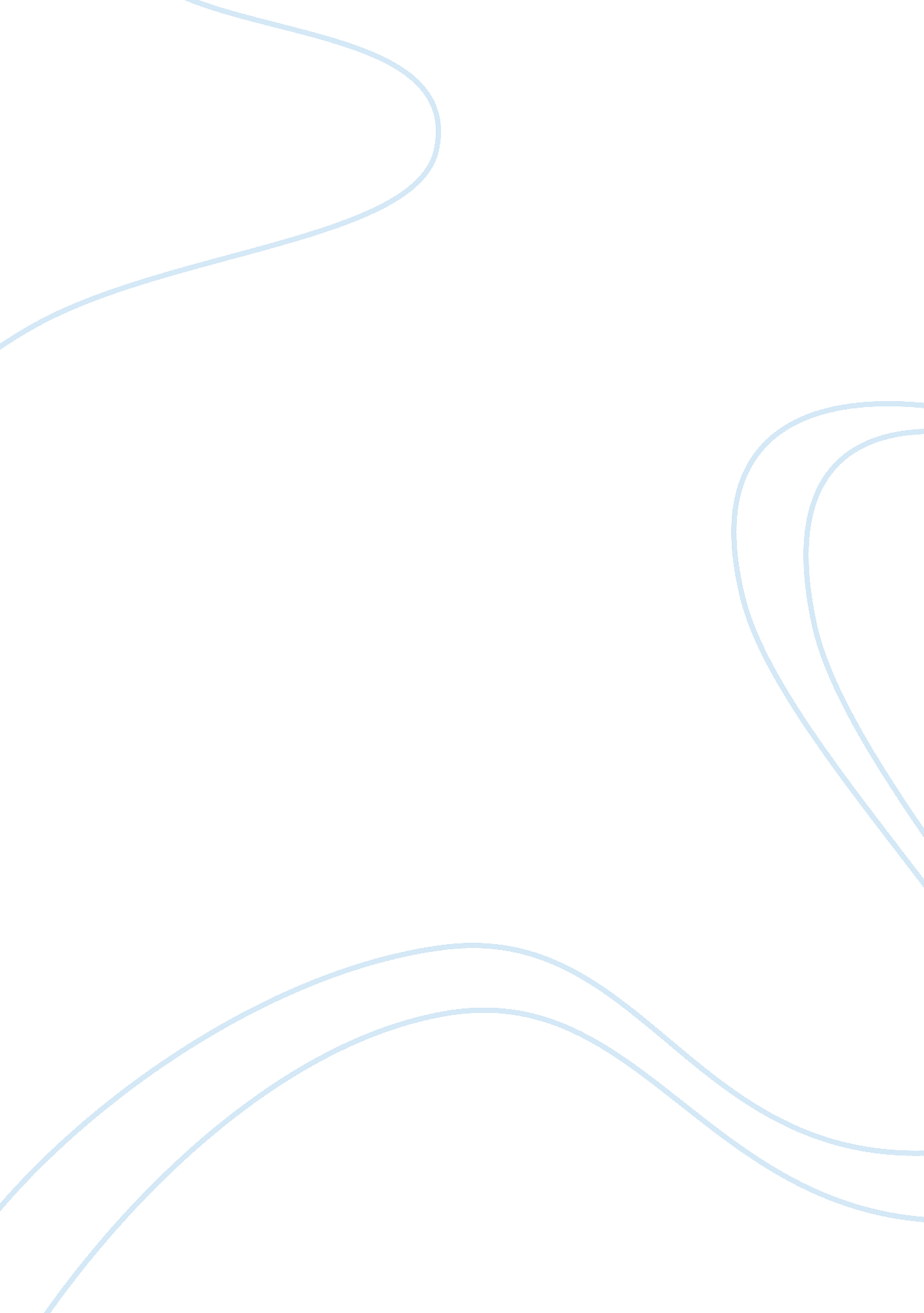 Extracellular vesicle-dependent cross-talk in cancer—focus on pancreatic cancerHealth & Medicine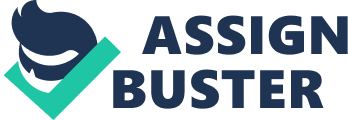 Introduction Intercellular communication is essential to cell development and maintenance of homeostasis in multicellular organisms. Naturally produced and released into the extracellular microenvironment by most cell types and belonging multiple distinct classes depending on their origin, EVs are predominantly described in intercellular communication although their functions are not limited to this aspect ( 1 ). These cell-to-cell communications occur locally or at distance. Distant intercellular communication is achieved via EVs. Among all EVs, two major EV classes are relatively well-described: exosomes (50–150-nm diameter, membranous vesicles of endocytic origin) and microvesicles (large membranous vesicles of 100–1, 000-nm diameter directly shed from the plasma membrane) ( 2 ). Since the 1990's with the first evidence on EV roles in cell-to-cell communication and more especially during the past 10 years, considerable progress have been made to understand EV functions ( 3 – 5 ) and potential applications in clinical domains ( 6 – 9 ). Numerous studies have shown the biological roles of EVs in physio-pathological processes, such as immune and microbiological regulation, stem cell biology, cardiovascular diseases, neurodegenerative diseases, metabolic disorders, and cancer progression ( 10 – 13 ). The regulation of a broad range of cellular activities and biological responses is due to their biogenesis and probably to the extracellular environment and constraints. EVs are specifically loaded with cell-specific proteins, lipids, mRNAs, and miRNAs, corresponding to EV membrane's or cargo's “ molecular signature,” which reflect activity/status of the parent cancer cells ( 2 ). Kahlert et al. demonstrated that pancreatic cancer cell-derived EVs contain fragments of genomic DNA ( 14 ). The deregulation of EV biogenesis in different pathologies, especially cancer, was also evidenced furthering tumor cell immune escape, therapy resistance, tumor growing, invasion, and metastasis ( 15 ). Practically, most studies are focused on EVs that measure 1 μm or less, corresponding mostly to exosomes. To date, few articles are based on microvesicles larger than 1 μm like large oncosome ( 16 – 19 ). In 2014, The International Society for Extracellular Vesicles (ISEV) proposed Minimal Information for Studies of Extracellular Vesicles (“ MISEV”) guidelines for EV isolation and purification. Among the different EV isolation methods, such as membrane filtration, affinity isolation, or size exclusion chromatography from conditioned cell culture media and body fluids (plasma, serum, and urine), the must employed method is the ultracentrifugation ( 20 ). According to the MISEV2014, EV detection and characterization must be realized by transmission electron microscopy and EV marker immunodetection by western-blotting or flow cytometry. Specific exosome markers correspond to tetraspanins (CD9, CD63, and CD81), ESCRT-associated proteins like tumor susceptibility gene 101 (TSG101) and apoptosis-linked gene 2-interacting protein X (ALIX), heat shock proteins (Hsp70 and Hsp90), integrins, and membrane transport and fusion proteins (annexins). To date, microvesicle characterization is less obvious due to the absence of specific markers. Recently, following the increase in studies focusing on EVs, many critics have emerged. EV nomenclature, collection, pre-processing, separation, and concentration methods, quantification and characterization are now required. The MISEV2018 guideline harmonizes these aspects and avoids misunderstandings such as the presence of potential contaminant in EV preparations ( 21 ). Biogenesis of EVs Classification in microvesicle or exosome depends on EV biogenesis mode. However, depending on the cell source, exosome, and microvesicle biogenesis can share similarities. Exosome and microvesicle biogenesis share common molecular components and biogenesis mechanisms at the plasma membrane or at the endosomal membrane ( 1 ). EV biogenesis mechanisms have only recently started to be uncovered. Tumor microenvironmental modifications appear to play a crucial role in EV release. Ionic homeostasis changes were reported to influence EV biogenesis. Intracellular Ca 2+ increase induces the collapse of plasma membrane phospholipid asymmetry, the destabilization of plasma membrane-cytoskeletal anchorage and finally the release of EVs ( 18 – 22 ). Microenvironmental acidosis promotes tumor progression by stimulating invasion and metastasis and was reported to stimulate EV shedding ( 23 – 25 ). Extracellular matrix (ECM) degradation and bioactive peptide release, such as elastin-derived peptides, increase EV release by cancer cells ( 18 ). To date, independent pathways have been shown to be involved in EV biogenesis: the endosomal sorting complex required for the transport (ESCRT) dependent pathway, the asymmetry lipid involvement required for the budding formation and release, the tetraspanin-dependent pathway responsible for selecting cargoes for exosomes, the syndecan and syntenin pathways required for budding ( 2 , 26 – 28 ). The intracellular trafficking involved in exosome and EV secretion is mediated by Rab GTPase proteins (Rab proteins and SNARE proteins) that control intracellular vesicle trafficking, exosome release and the fusion of lipid bilayer at the plasma membrane. The cytoskeletal components play a crucial role in the budding and the release of EVs ( 29 ). Actomyosin cytoskeleton reorganization is necessary to microvesicle formation and probably to exosome release at the plasma membrane. Bioactivities of Pancreatic Ductal Adenocarcinoma (PDAC) EVs Like in many cancer, the PDAC microenvironment is complex. It results from communications between PDAC cells, stromal cells such as fibroblasts, myofibroblasts, stellate cells, vascular endothelial cells, immune cells, all embedded in an abundant ECM ( 30 ). Cancer-associated fibroblasts (CAFs) promote ECM remodeling and tumor growth. Immune cells have a highly immunosuppressive activity and further contribute to immune evasion. Interactions between cellular and acellular components of the PDAC-tumor microenvironment promote tumor progression, contribute to metabolism alterations, cancer cell proliferation, tumor metastasis, and abnormal tumor-associated immunity ( 31 ). In this environment, EVs play a crucial role ( 32 – 34 ). Stromal EVs promote invasive behavior and upregulate drug resistance and immune escape pathways in cancer cells. PDAC EVs induce stromal cell phenotype changes, from fibroblasts to CAFs for example, promote tumor cell proliferation, invasion, and metastasis; they also modulate tumor-associated immunity ( 35 ). Pancreatic exosomes were also reported to induce cell death and to inhibit Notch-1 pathway ( 36 ). Microvesicules derived from human pancreas carcinoma cells were reported to induce IL-10 synthesis in human classical monocytes via hyaluronan, which in turn activates the PI3K/Akt/mTOR pathway ( 37 ). Whatever the nature of the EV/cell interaction, EVs play cargo molecule function, and protect their contents from degradative enzymes like RNases and proteinases due to their double lipid membrane ( 1 ). After their release in the extracellular microenvironment, EVs target recipient cells and deliver their content that induce functional responses and modulate phenotypic changes with physiological and pathological consequences. This EV-dependent cell-to-cell communication requires receptor-related events like docking at the cell membrane, activation of cell surface receptors, and intracellular signaling, vesicle endocytosis, or membrane fusion with target cell ( 1 ). These aspects of the EV-derived intercellular communication are not fully understood. Due to different factors (EV origin and type, identity and origin of the targeting cells), these processes are complex and determine downstream effects and processes. Current studies mainly focused on membrane interaction, receptor/ligand identification, and intercellular fate of EV pools. The mechanisms of EV uptake and cargo delivery into the target cells are still incompletely characterized. Depending on the EV origin and the target cell type, this step may be either very specific (ligand-receptor interactions: integrins/ICAM interaction, lectin/proteoglycan interaction, lipid-binding protein/phosphatidylserine interaction) or very general (micropinocytosis, phagocytosis, caveolae-, or clathrin-dependent mechanisms, membrane fusion) ( 1 , 2 ). EVs may transfer informations to target cells by acting at the cell surface as cargo of ligand to cell membrane receptor, without delivery of their content. The presence of a specific protein on EV surface can lead to positive- or negative-election mechanisms. The CD47 integrin-associated protein is often present at the EV surface and increases the time of EV circulation in the blood by preventing their phagocytosis by macrophages and monocytes ( 38 ). This results in an increased EV uptake by pancreatic cells. All these biological activities, associated with the increased production of EV in PDAC, are consistent with a potential role of EVs as biomarkers of PDAC. EVs as Biomarkers for Diagnosis and Prognosis in Pancreatic Cancer EVs, especially exosomes, are considered a future potent tool for both diagnostic, prognostic, and therapeutic applications, being a natural way for efficient biodelivery. EVs of defined cell types may serve as novel tools for various therapeutic approaches, including anti-tumor therapy, pathogen vaccination, immune-modulatory, and regenerative therapies or drug delivery ( 6 ). The emerging field of basic and applied EV research will significantly influence the biomedicinal landscape in the future. EVs contain specific molecules of originate cells, display stability, and abundance in various biofluids, that may largely increase sensitivity and specificity in PDAC diagnosis. Many clinical trials show increased number of biofluid exosomes in cancer patients compared to healthy people ( 39 – 42 ), suggesting that the measure of the levels of circulating exosomes could represent a disease marker per se ( 43 ). This may be the case of pancreatic cancer as well. In this section, we will focus on the impact of the EVs on the diagnosis and prognosis of PDAC. The continuing increase in PDAC incidence leads it to be the second leading cause of cancer mortality in 2030 ( 44 ). The dismal prognosis of PDAC is mainly attributed to poor detection rates at early stages, rapid progression, and disappointing surgical resection outcomes. Most patients with PDAC lack diagnostic symptoms during early stages, and existing early screening biomarker lack ( 35 ). Diagnosis mainly relies on medical imaging and pathological confirmation on tissue sample analysis ( 45 ). The identification of blood markers remains an important challenge in daily practice, since the tumor marker CA19-9 showed a lack of sensitivity and specificity in non-advanced PDAC. To increase pathological diagnosis performance, different biomarkers have been studied in order to differentiate PDAC from benign lesions. Molecular markers such as exosomal DNA mutation or exosomal miR expression and exosomal surface biomarkers such as integrins or glypican1 (GPC1) remains the most promising exosomal biomarkers of PDAC. EV Proteins as Potential Biomarkers of PDAC Differences in composition between exosomes from human non-malignant epithelial and pancreatic cancer cells were analyzed by Emmanouilidi et al. ( 46 ). Proteomic analysis reveals the selective enrichment of known exosome markers and also signaling proteins involved in pancreatic cancer progression (KRAS, CD44, and EGFR) in oncogenic exosomes compared to exosomes from non-malignant cells. Moreover, oncogenic exosomes contain factors known to regulate the pre-metastatic niche (S100A4, F3, ITGβ5, and ANXA1), clinically-relevant proteins which correlate with poor prognosis (CLDN1, MUC1) as well as protein networks involved in various cancer hallmarks including proliferation (CLU, CAV1), invasion (PODXL, ITGA3), metastasis (LAMP1, ST14) and immune surveillance escape (B2M). This study highlights the modification of exosome protein content during tumorigenesis and suggests putative components as prognostic and diagnostic biomarkers in pancreatic cancer ( 46 ). To date, only described in prostate cancer, the microenvironmental pressure induces a preferential expression of known tumor markers like Prostate Specific Antigen (PSA) on the released exosomes. Increased exosomal PSA expression has been shown to represent a valuable biomarker for both screening and secondary prevention of prostate cancer in clinical studies ( 47 ). Up to now, PDAC exosome researches do not provide such a promising tumor-specific biomarker. However, different cell surface biomarkers were assessed for the diagnosis or prognosis of PDAC. Among these potential biomarkers, integrins and GPC1 are of particular interest. The implication of integrins in the determination of organotropic metastasis was investigated by Hoshino et al. in 2015 ( 48 ). They showed that the capture of tumor-derived exosomes by organ-specific cells prepares the pre-metastatic niche. Proteomic analysis revealed that tumor-derived exosomes harbored specific integrin patterns associated with the organ-specific metastases. Exosomal α 6 β 4 and α 6 β 1 integrins were associated with lung metastasis, whereas α v β 5 integrin was related to liver metastasis. Moreover, exosomal integrin patterns could also modulate the interaction between exosomes and ECM components in specific organs. Interestingly, α v β 5 integrin mainly expressed in BxPC-3-LiT pancreatic cell line derived exosomes co-localized with liver macrophages in fibronectin-rich microenvironments. Accumulating evidence showed that exosomes are not only protein or nucleic acid cargos. Recent proteomic studies showed that the amount of α 6 , α v , and β 1 integrin-subunits in tumor-derived exosomes was correlated with tumor stages in different epithelial cancer cells and could be considered as a putative circulating biomarker of some primary tumors ( 49 ). As well, the detection of exosomal α v β 3 integrin in prostate cancer patients could be a clinically useful biomarker of prostate cancer progression ( 50 ). GPC1 is a cell surface heparan sulfate proteoglycan, barely expressed in normal pancreatic tissue. Its transcript is silenced in non-tumoral tissue whereas it is re-expressed in PDAC due to potential epigenetic variation of promotor methylation ( 51 ). Immunochemistry analysis of PDAC tissues showed that highly positive expression is associated with shorter overall survival (OS) and could be considered as a diagnostic and prognostic marker of PDAC ( 52 ). On the other hand ELISA based assay of serum GPC1 do not allow to distinguish PDAC patients from controls and cannot be used as a diagnostic biomarker of PDAC patients. Nevertheless, GPC1 appeared specifically enriched in circulating pancreatic cancer cell-derived exosomes ( 53 , 54 ). Using flow cytometry analysis of serum, Melo et al. reported that GPC1 positive exosomes allowed to distinct healthy subjects or benign pancreatic disease patients from pancreatic cancer patients. Moreover, exosomal GPC1 level correlates with tumor burden and patient survival ( 53 , 54 ). GPC1 was also suggested as an early diagnostic and prognostic marker as well as a therapeutic target for PDAC by Haizhen et al. ( 51 ). By contrast, a recent study showed that GPC1 positive EVs do not allow to distinct PDAC from benign pancreatic diseases ( 55 ). Despite these conflicting results, exosomal GPC1 remains a potential biomarker of interest in the diagnosis or prognosis of PDAC but needs further investigations to be validated in daily practice. Cytoskeleton-associated protein 4 (CKAP4), a novel Dickkopf WNT Signaling Pathway Inhibitor 1 (DKK1) receptor was highly detected in the serum of PDAC patients, whereas it was barely detectable in serum from postoperative patients. Exosomal CKAP4 may represent a PDAC biomarker and anti-CKAP4 mAbs can contribute to the development of novel diagnostic methods and therapeutics ( 56 ). Large extracellular vesicles, specifically AnnexinV + EpCAM + CD147 + tumor-associated microparticles were reported to facilitate the detection of pancreas carcinoma ( 57 ). Venous thrombo-embolic event (VTE) biomarkers including D-dimers and microvesicle-tissue factor (MV-TF) were reported to be related to cancer process and dissemination. D-dimers and MV-TF activity are associated to future VTE in PDAC patients and could help to identify patients who could benefit from thromboprophylaxis ( 58 ). KRAS Mutation in Circulating EVs as a Biomarker of PDAC Up to 80% of PDAC cells harbored KRAS mutations. KRAS analyses can be performed either on tissue or plasma samples. However, circulating tumor DNA (ctDNA) can only be detected in 30–68% of resectable tumors and in 70–80% of advanced PDAC. This may be explained by a limited amount of ctDNA released by tumor cells at early stages of the disease or by the degradation of ctDNA by DNases ( 59 ). Nevertheless, detection of ctDNA seems to be correlated with the prognosis of PDAC. For example, Lin et al. showed that ctDNA was detected in 29. 2% of PDAC patients and its detection of ctDNA was associated with a significantly shorter overall survival (OS) ( 60 ). Kalluri et al. showed that exosomes contained double stranded DNA ( 61 ). Exosomal DNA seems to be protected from blood DNAse degradation which potentially allows the identification of a higher rate of mutations. As reported in plasma samples, circulating exosomal DNA analyses allow the detection of KRAS mutation in PDAC. Yang et al. reported 39. 6% of KRAS c. 35G> A (p. Gly12Asp) mutation in 48 PDAC derived exosomal plasma samples. Moreover, KRAS mutations have also been isolated in non-tumoral samples (i. e., chronic pancreatitis) and more surprisingly in three of 114 (2. 6%) healthy subject samples ( 62 ). KRAS mutations in presumed healthy subject were also identified in different studies both in ctDNA and exosomal DNA ( 26 , 63 ). Moreover, KRAS mutation allele frequency (MAF) from exosomal DNA is significantly associated with disease progression after neoadjuvant chemotherapy in a prospective cohort of potentially resectable pancreatic tumor. In addition, exosomal KRAS MAF> 5% is associated with shorter progression free survival (PFS) and OS in treatment-naïve metastatic patients ( 64 ). Blood molecular analyses are not currently used in daily practice for the management of PDAC despite the very high proportion of KRAS mutated tumors. Other studies are needed to confirm these results but circulating exosomal DNA analysis may be considered as a potential screening, diagnosis, or prognosis tool for PDAC management. Castillo et al. performed exosomal proteomic analysis on the “ surfaceome” on different human PDAC cell lines, which revealed protein specific expression pattern on exosomal surface (i. e., CLDN4, EpCAM, CD151, LGALS3BP, HIST2H2BE, and HIST2H2BF) ( 65 ). This protein panel could be used as a capture assay to enrich pancreatic cancer-specific exosomal cargo, which may improve detection of molecular alterations such as KRAS mutations. Exosomal miRNA in PDAC EVs Kumar et al. indicated the presence of a wide variety of RNAs including mRNA, miRNA, lncRNA, tRNA, and piRNA in exosomes in serum of healthy subjects, as well as intraductal papillary mucosal neoplasms and PDAC ( 66 ). Exosomes from cancer cells or stromal cells like stellate cells, endothelial cells, or immune cells, carrying miRNAs, participate in tumor pathogenesis and progression by modulating microenvironment and cell phenotypes ( 1 ). Ali et al. suggested a crosstalk between pancreatic stellate cells/CAF cells and PDAC cells, resulting in a miR-21/miR-221 over-expression which contributes to aggressiveness to PDAC ( 67 ). Takikawa et al. demonstrated that pancreatic stellate cell-derived exosomes contained a variety of miRNAs including miR-21-5p, some of them such as miR-451a were enriched in exosomes compared to stellate cell origin ( 68 ). These pancreatic stellate cell-derived exosomes stimulated PDAC cell proliferation, migration, and chemokine (C—X—C motif) ligands 1 and 2 mRNA expression. Yin et al. investigated the role of the exosome-derived tumor-associated macrophage miR-501-3p in the progression of PDAC ( 69 ). M2 macrophage-derived exosomal miR-501-3p inhibits tumor suppressor TGFBR3 gene and facilitates the development of PDAC by activating the TGF-β signaling pathway. Exosomal miRNA involvement in PDAC could provide novel targets for the prevention of tumor progression and/or for the treatment of PDAC. Detection of exosomal miRNAs in biofluids like serum, plasma, or saliva, being sensitive, non-invasive, and easy to obtain, has a great potential to become a novel screening method for PDAC patients. Despite a lack of standardization in exosomal isolation and measurement, exosomal miR expression seems to be a promising circulating biomarker in PDAC diagnosis or prognosis ( 70 ). Lai et al. compared exosomal GPC1 levels to a miR signature for the diagnosis of PDAC. Interestingly, exosomal miR signature (miR-10b, miR-17-5p, miR-21, miR-30c, miR-181a, and let7a) could differentiate PDAC from normal tissue whereas GPC1 did not ( 70 – 72 ). Numerous studies compared the expression of miR in PDAC vs. control group and concluded that miR were highly enriched in pancreatic cancer exosomes ( 73 ). Xu et al. found that miR-196a was enriched in PDAC derived exosomes compared with healthy subjects, whereas miR-1246, miR-3976, miR-4306, and miR-4644 expression were significantly increased compared with control groups ( 74 ). Interestingly, these miR were also elevated in exosome-depleted serum, but at a low level ( 75 ). Zhou et al. identified six exosomal miRNA signatures (miR-122-5p, miR-125b-5p, miR-192-5p, miR-193b-3p, miR-221-3p, and miR-27b-3p) in plasma of pancreatic cancer patients vs. healthy patients ( 76 ). These miRNAs could modulate several molecular pathways closely related with pancreatic cancer like p53 and TGF-β signaling pathways. Among these exosomal miRNAs, down-regulation of plasma miR-125b-5p concentration might act as an independent biomarker in predicting OS of pancreatic patients. Zou et al. identified a six-miRNA (let-7b-5p, miR-192-5p, miR-19a-3p, miR-19b-3p, miR-223-3p, and miR-25-3p) panel in serum for pancreatic cancer early and non-invasive diagnosis ( 77 ). Their analysis shows significant miR-192-5p, miR-19a-3p, and miR-19b-3p over-expression in both pancreatic tissue and serum-derived exosomes samples. In the same way, exosomal miR-21, miR-191, and miR-451a were also enriched in pancreatic cancer derived exosomes vs. controls. In addition, a high exosomal miR-21 expression was associated with poor OS in pancreatic cancer patients (median OS of 344 vs. 846 days for low expression) ( 78 ). These results are consistent with Karasek et al. results which concluded that plasma levels of miR-21 were significantly higher in PDAC compared to healthy controls and associated with poor OS in PDAC ( 79 ). To date, no exosomal biomarkers are used in clinical practice. Exosome isolation from liquid biopsy varies between studies. Further large prospective studies are needed to clarify the potential use of exosomal biomarkers in cancer diagnosis and prognosis. EV Imaging in vivo and Potential Application in PDAC Metastasis Study PDAC diagnosis mainly relies on medical imaging and pathological confirmation on tissue sample analysis. EV tracking in vivo using multimodal imaging should provide crucial informations in PDAC development. In a context of translational research, a multitude of non-invasive imaging modalities is available both in a preclinical and clinical setting. Multimodal imaging is useful in cancer disease to follow tumor growth, anatomical imaging process, and composition of tumor by contrast or metabolism ( 80 ). Non-invasive imaging modalities may provide better understanding of the in vivo kinetics of EV release and dissemination during cancer progression. Molecular imaging implies two main methods: direct and indirect EV labeling. During the last decade, the in vivo multimodal imaging of small animals, which includes a multitude of techniques, was used in preclinical research. Imaging technology is essential to understand the biodistribution of EVs and their therapeutic implication in pathologies, at the level of intercellular communication between EVs from donor vesicles to receptor cells or distant organs. Thus, it is possible to understand how EVs derived from tumor and/or stromal cells could affect their environment. Currently, multimodal imaging relies on optical imaging, nuclear imaging or Positron Emission Tomography (PET), and Magnetic Resonance Imaging (MRI) ( 81 ). Optical Imaging for PDAC EV Tracking Analysis Optical imaging tools and particularly bioluminescence imaging is an indirect cell labeling technique using reporter genes. It is a useful imaging modality considering the easy translation from in vitro to in vivo . Bioluminescence signal is generated by conversion of chemical energy into visible light due to luciferase enzymes and their substrates in living animals such as Gaussia luciferase (GLuc), Renilla luciferase (RLuc), Firefly luciferase (FLuc), or bacterial luciferase ( 82 – 86 ). In living animals, spatio-temporally real-time non-invasive biological process is a useful for the evaluation of biodistribution, survival, and proliferation of administered cells ( 87 ). During last decade, a new optical imaging reporter was used to demonstrate the specific targeting after systemic injection of EVs into the original tumor sites in a thyroid cancer model and for loading anticancer drugs into mesenchymal stem cell-derived exosome mimetics for cancer therapy using Renilla Luciferase (Rluc) and Firefly Luciferase (Fluc) ( 88 , 89 ). However, this technique needs to take into consideration the toxicity and half-life of the substrates (e. g., coelenterazine), the poor spatial resolution, limitation of penetration depth, and low quantification accuracy in tissues in vivo . Fluorescence imaging is a direct labeling used to observe the initial spatio-temporal biodistribution, localization, and migration of administrated cells. Nonetheless, the using for long-term monitoring cannot be used due to signal dilution by mitotic division of labeled cells and enduring signals from labeled cells ( 90 ). However, it is conceivable to image exogenous EV expressing recombinant labeled cell surface biomarkers within the body after a systemic injection and also allows the visualization of intercellular communication through microscopic analysis. Fluorescence measure is achievable thanks to recombinant protein labeling with GFP or RFP. CD63 is commonly used as a marker of exosome ( 91 ). Organic fluorescent dyes are also used in direct imaging technique; they are easy to use, their fluorescent signal is stable over time and do not imply genetic engineering of the cells ( 92 , 93 ). The most commonly used dyes to label cell membrane for imaging are DiR, cy7, DiD, DiL, and PKL. However, labeling with lipophilic dyes promotes clumping of EV. It is important to avoid artifacts by performing many washes prior to injection and/or incubation. EV organotropism could be influenced by EV labeling with lipophilic dye. Optical imaging and its weaknesses make visualization of inner organs impossible and exclude clinical translation. Nuclear Imaging for PDAC EV Tracking Analysis Nuclear imaging or PET allows to visualize in vivo three-dimensional measurement of metabolic and molecular processes with a high sensitivity for preclinical and clinical imaging. For cancer imaging the most commonly used tracer is 2-[ 18 F] fluoro-2-deoxy-D-glucose ([ 18 F]-FDG) ( 94 ). In fact, it is possible to visualize the accumulation of radioactive tracers associated with EVs in organs after in vivo administration. Combined with other advanced imaging techniques such as MRI or single photon emission computed tomography (SPECT), it is possible to track EVs in tissues and overcome the limitation of tissue penetration of optical imaging. In the study of EVs, this technique uses direct labeling methods and radionuclides like 111 In-oxine or 99m Tc-hexamethylpropyleneamineoxin (HMPAO) ( 95 – 97 ). Nuclear imaging allows much greater penetration in tissues than optical imaging. However, this technique is very expensive and depends on the regulatory policies of radioactive molecules. MRI for PDAC EV Tracking Analysis MRI is a preclinical imaging technique using anatomical modalities which provides high anatomical resolution images with an excellent two- and three-dimensional spatial resolution and no depth limitation. MRI gives an excellent tissue contrast using specialized and personalized protocol like T 2 -weighted imaged and diffusivity of water molecules with Apparent Diffusion Coefficient ( 98 , 99 ). The combination of MRI and PET imaging modalities into a single scanner correlates to anatomical findings, morphological information, molecular aspects, and metabolic alterations of cancer diseases ( 100 ). Ultra-small super magnetic particles such as iron oxide or ultra-small super-paramagnetic iron oxide (USPIO) are tracers that allow T 2 -weighted to study the EV location in the body ( 61 , 101 , 102 ). These USPIOs can be incorporated by electroporation into EVs or by directly adding them directly into the cell culture medium in vitro ( 102 ). This technique may be complementary to bioluminescence optical imaging, giving robust, and reliable data. However, before injection, it requires a large amount of labeled EVs to quantify MRI scans. Nonetheless, despite a high-resolution images, the sensitivity with EV-USPIO is lower compared to optical imaging and nuclear imaging ( 103 ). Recent studies have shown the bio-pathological role of EVs in tumor progression, disease diagnosis, and drug-delivery for therapeutic purposes ( 93 , 104 ). Each imaging modality presents advantages and disadvantages but considering all these different techniques is essential to select the most appropriate one ( 61 ). Improving multimodal imaging techniques may benefit to EV future applications including diagnostic and therapeutic approaches in various diseases ( 38 ). Application in PDAC Metastatic Studies? PDAC is highly metastatic with poor prognosis, mainly due to delayed detection. Intercellular communication is critical for metastatic progression. PDAC-derived exosomes induce liver pre-metastatic niche formation in naïve mice and consequently increase liver metastatic burden ( 15 ). EV tracking in vivo using multimodal imaging should provide crucial informations in PDAC development. EVs may also be used as vehicles for drug-delivery and in vivo imaging will allow to study their biodistribution ( 105 ). A standard operating procedure was established by Mendt et al. to generate engineered exosomes with the ability to target oncogenic KRAS (iExosomes). The clinical-grade iExosomes were tested in multiple in vitro and in vivo studies to confirm suppression of oncogenic KRAS and an increase in the survival of several mouse models with pancreatic cancer ( 106 , 107 ). Conclusion EVs present different origins and therefore different contents. By their differences, their contribution in the cross-talk between many cell types is not anecdotal. EV domain is of growing interest. However, EV studies must overcome some difficulties such as the homogenization of the standardization of methodological approaches in EV isolation and a strict respect in the EV characterization. In vivo studies by different approaches will contribute to better understand EV impacts in physio-pathological conditions and principally in cancers such as PDAC. EVs may also contribute in patient diagnosis or prognosis. Strategies to promote the therapeutic application of EVs in future clinical studies are more and more considered. EVs of defined cell types could serve as innovative tools for different therapeutic approaches, including anti-tumor therapy, immune-modulatory, and regenerative therapies and drug delivery. Author Contributions BB, SB-P, LN, and J-BO: conception, design, and manuscript writing. All authors: revision and final approval of the manuscript. Funding This work was supported by grants from the Centre National de la Recherche Scientifique (UMR 7369), the University of Reims Champagne-Ardenne and the Region Champagne-Ardenne. Conflict of Interest The authors declare that the research was conducted in the absence of any commercial or financial relationships that could be construed as a potential conflict of interest. The handling editor declared a past co-authorship with one of the authors SB-P. References 1. van Niel G, D'Angelo G, Raposo G. Shedding light on the cell biology of extracellular vesicles. Nat Rev Mol Cell Biol. (2018) 213–28. doi: 10. 1038/nrm. 2017. 125 2. Mathieu M, Martin-Jaular L, Lavieu G, Théry C. Specificities of secretion and uptake of exosomes and other extracellular vesicles for cell-to-cell communication. Nat Cell Biol. (2019) 21: 9–17. doi: 10. 1038/s41556-018-0250-9 3. Yáñez-Mó M, Siljander PRM, Andreu Z, Zavec AB, Borràs FE, Buzas EI, et al. Biological properties of extracellular vesicles and their physiological functions. J Extracell Vesicles. (2015) 4: 27066. doi: 10. 3402/jev. v4. 27066 4. Wolf P. The nature and significance of platelet products in human plasma. Br J Haematol. (1967) 13: 269–88. doi: 10. 1111/j. 1365-2141. 1967. tb08741. x 5. Chargaff E, West R. The biological significance of the thromboplastic protein of blood. J Biol Chem. (1946) 166: 189–97. 6. Lener T, Gimona M, Aigner L, Börger V, Buzas E, Camussi G, et al. Applying extracellular vesicles based therapeutics in clinical trials - an ISEV position paper. J Extracell Vesicles. (2015) 4: 30087. doi: 10. 3402/jev. v4. 30087 7. Fais S, O'Driscoll L, Borras FE, Buzas E, Camussi G, Cappello F, et al. Evidence-based clinical use of nanoscale extracellular vesicles in nanomedicine. ACS Nano. (2016) 10: 3886–99. doi: 10. 1021/acsnano. 5b08015 8. Keller S, Ridinger J, Rupp AK, Janssen JWG, Altevogt P. Body fluid derived exosomes as a novel template for clinical diagnostics. J Transl Med. (2011) 9: 86. doi: 10. 1186/1479-5876-9-86 9. Piccin A, Murphy WG, Smith OP. Circulating microparticles: pathophysiology and clinical implications. Blood Rev. (2007) 21: 157–71. doi: 10. 1016/j. blre. 2006. 09. 001 10. Taylor DD, Gerçel-Taylor C. Tumour-derived exosomes and their role in cancer-associated T-cell signalling defects. Br J Cancer. (2005) 92: 305–11. doi: 10. 1038/sj. bjc. 6602316 11. Raposo G, Stoorvogel W. Extracellular vesicles: exosomes, microvesicles, and friends. J Cell Biol. (2013) 200: 373–83. doi: 10. 1083/jcb. 201211138 12. Al-Nedawi K, Meehan B, Micallef J, Lhotak V, May L, Guha A, et al. Intercellular transfer of the oncogenic receptor EGFRvIII by microvesicles derived from tumour cells. Nat Cell Biol. (2008) 10: 619–24. doi: 10. 1038/ncb1725 13. Zaborowski MP, Balaj L, Breakefield XO, Lai CP. Extracellular vesicles: composition, biological relevance, and methods of study. Bioscience. (2015) 65: 783–97. doi: 10. 1093/biosci/biv084 14. Kahlert C, Melo SA, Protopopov A, Tang J, Seth S, Koch O, et al. Identification of doublestranded genomic dna spanning all chromosomes with mutated KRAS and P53 DNA in the serum exosomes of patients with pancreatic cancer. J Biol Chem. (2014) 289: 3869–75. doi: 10. 1074/jbc. C113. 532267 15. Costa-Silva B, Aiello NM, Ocean AJ, Singh S, Zhang H, Thakur BK, et al. Pancreatic cancer exosomes initiate pre-metastatic niche formation in the liver. Nat Cell Biol. (2015) 17: 816–26. doi: 10. 1038/ncb3169 16. Stone L. Sending a signal through oncosomes. Nat Rev Urol. (2017) 4: 259. doi: 10. 1038/nrurol. 2017. 41 17. Bertolini I, Terrasi A, Martelli C, Gaudioso G, Di Cristofori A, Storaci AM, et al. A GBM-like V-ATPase signature directs cell-cell tumor signaling and reprogramming via large oncosomes. EBioMedicine. (2019) 41: 225–35. doi: 10. 1016/j. ebiom. 2019. 01. 051 18. Brassart B, Da Silva J, Donet M, Seurat E, Hague F, Terryn C, et al. Tumour cell blebbing and extracellular vesicle shedding: key role of matrikines and ribosomal protein SA. Br J Cancer. (2019) 120: 453–65. doi: 10. 1038/s41416-019-0382-0 19. Minciacchi VR, Spinelli C, Reis-Sobreiro M, Cavallini L, You S, Zandian M, et al. MYC mediates large oncosome-induced fibroblast reprogramming in prostate cancer. Cancer Res. (2017) 77: 2306–17. doi: 10. 1158/0008-5472. CAN-16-2942 20. Lötvall J, Hill AF, Hochberg F, Buzás EI, Di Vizio D, Gardiner C, et al. Minimal experimental requirements for definition of extracellular vesicles and their functions: a position statement from the International society for extracellular vesicles. J Extracell Vesicles. (2014) 3: 26913. doi: 10. 3402/jev. v3. 26913 21. Théry C, Witwer KW, Aikawa E, Alcaraz MJ, Anderson JD, Andriantsitohaina R, et al. Minimal information for studies of extracellular vesicles 2018 (MISEV2018): a position statement of the International society for extracellular vesicles and update of the MISEV2014 guidelines. J Extracell Vesicles. (2018) 7: 1535750. doi: 10. 1080/20013078. 2018. 1461450 22. Sanderson MP, Keller S, Alonso A, Riedle S, Dempsey PJ, Altevogt P. Generation of novel, secreted epidermal growth factor receptor (EGFR/ErbB1) isoforms via metalloprotease-dependent ectodomain shedding and exosome secretion. J Cell Biochem. (2008) 103: 1783–97. doi: 10. 1002/jcb. 21569 23. Gillies RJ, Pilot C, Marunaka Y, Fais S. Targeting acidity in cancer and diabetes. Biochim Biophys Acta Rev Cancer. (2019) 1871: 273–80. doi: 10. 1016/j. bbcan. 2019. 01. 003 24. Logozzi M, Spugnini E, Mizzoni D, Di Raimo R, Fais S. Extracellular acidity and increased exosome release as key phenotypes of malignant tumors. Cancer Metastasis Rev. (2019) 38: 93–101. doi: 10. 1007/s10555-019-09783-8 25. Pillai SR, Damaghi M, Marunaka Y, Spugnini EP, Fais S, Gillies RJ. Causes, consequences, and therapy of tumors acidosis. Cancer Metastasis Rev. (2019) 38: 205–22. doi: 10. 1007/s10555-019-09792-7 26. Allenson K, Castillo J, San Lucas FA, Scelo G, Kim DU, Bernard V, et al. High prevalence of mutant KRAS in circulating exosome-derived DNA from early-stage pancreatic cancer patients. Ann Oncol. (2017) 28: 741–7. doi: 10. 1093/annonc/mdx004 27. Aires V, Brassart B, Carlier A, Scagliarini A, Mandard S, Limagne E, et al. A role for peroxisome proliferator-activated receptor gamma in resveratrol-induced colon cancer cell apoptosis. Mol Nutr Food Res. (2014) 58: 1785–94. doi: 10. 1002/mnfr. 201300962 28. Gagliano N, Sommariva M, Moscheni C, Liguori E, Cazzaniga F, Sartori P, et al. Extracellular matrix components affect cell migration and invasive potential of cultured human pancreatic ductal adenocarcinoma cells. Ital J Anat Embryol. (2017) 122: 97. 29. Ostrowski M, Carmo NB, Krumeich S, Fanget I, Raposo G, Savina A, et al. Rab27a and Rab27b control different steps of the exosome secretion pathway. Nat Cell Biol. (2010) 12: 19–30. doi: 10. 1038/ncb2000 30. Procacci P, Moscheni C, Sartori P, Sommariva M, Gagliano N. Tumor–stroma cross-talk in human pancreatic ductal adenocarcinoma: a focus on the effect of the extracellular matrix on tumor cell phenotype and invasive potential. Cells. (2018) 7: 158. doi: 10. 3390/cells7100158 31. Mahadevan D, Von Hoff DD. Tumor-stroma interactions in pancreatic ductal adenocarcinoma. Mol Cancer Ther. (2007) 6: 1186–97. doi: 10. 1158/1535-7163. MCT-06-0686 32. Lucien F, Leong HS. The role of extracellular vesicles in cancer microenvironment and metastasis: myths and challenges. Biochem Soc Trans. (2019) 47: 273–280. doi: 10. 1042/BST20180253 33. Massoumi RL, Hines OJ, Eibl G, King JC. Emerging evidence for the clinical relevance of pancreatic cancer exosomes. Pancreas. (2019) 48: 1–8. doi: 10. 1097/MPA. 0000000000001203 34. Von Ahrens D, Bhagat TD, Nagrath D, Maitra A, Verma A. The role of stromal cancer-associated fibroblasts in pancreatic cancer. J Hematol Oncol. (2017) 10: 76. doi: 10. 1186/s13045-017-0448-5 35. Qiu J, Yang G, Feng M, Zheng S, Cao Z, You L, et al. Extracellular vesicles as mediators of the progression and chemoresistance of pancreatic cancer and their potential clinical applications. Mol Cancer. (2018) 17: 2. doi: 10. 1186/s12943-017-0755-z 36. Beloribi S, Ristorcelli E, Breuzard G, Silvy F, Bertrand-Michel J, Beraud E, et al. Exosomal lipids impact notch signaling and induce death of human pancreatic tumoral SOJ-6 cells. PLoS ONE. (2012) 7: e47480. doi: 10. 1371/journal. pone. 0047480 37. Lenart M, Rutkowska-Zapala M, Baj-Krzyworzeka M, Szatanek R, Weglarczyk K, Smallie T, et al. Hyaluronan carried by tumor-derived microvesicles induces IL-10 production in classical (CD14++CD16–) monocytes via PI3K/Akt/mTOR-dependent signalling pathway. Immunobiology. (2017) 222: 1–10. doi: 10. 1016/j. imbio. 2015. 06. 019 38. Syn NL, Wang L, Chow EKH, Lim CT, Goh BC. Exosomes in cancer nanomedicine and immunotherapy: prospects and challenges. Trends Biotechnol. (2017) 35: 665–76. doi: 10. 1016/j. tibtech. 2017. 03. 004 39. Kanwar SS, Dunlay CJ, Simeone DM, Nagrath S. Microfluidic device (ExoChip) for on-chip isolation, quantification and characterization of circulating exosomes. Lab Chip. (2014) 14: 1891–900. doi: 10. 1039/C4LC00136B 40. Logozzi M, de Milito A, Lugini L, Borghi M, Calabrò L, Spada M, et al. High levels of exosomes expressing CD63 and caveolin-1 in plasma of melanoma patients. PLoS ONE. (2009) 4: e5219. doi: 10. 1371/journal. pone. 0005219 41. Osti D, Del BM, Rappa G, Santos M, Matafora V, Richichi C, et al. Clinical significance of extracellular vesicles in plasma from glioblastoma patients. Clin Cancer Res. (2019) 25: 266–276. doi: 10. 1158/1078-0432. CCR-18-1941 42. Zorrilla SR, Pérez-Sayans M, Fais S, Logozzi M, Torreira MG, García AG. A pilot clinical study on the prognostic relevance of plasmatic exosomes levels in oral squamous cell carcinoma patients. Cancers. (2019) 11: 429. doi: 10. 3390/cancers11030429 43. Cappello F, Logozzi M, Campanella C, Bavisotto CC, Marcilla A, Properzi F, et al. Exosome levels in human body fluids: a tumor marker by themselves? Eur J Pharm Sci. (2017) 96: 93–8. doi: 10. 1016/j. ejps. 2016. 09. 010 44. Rahib L, Smith BD, Aizenberg R, Rosenzweig AB, Fleshman JM, Matrisian LM. Projecting cancer incidence and deaths to 2030: the unexpected burden of thyroid, liver, and pancreas cancers in the united states. Cancer Res. (2014) 74: 2913–21. doi: 10. 1158/0008-5472. CAN-14-0155 45. Moravec R, Divi R, Verma M. Detecting circulating tumor material and digital pathology imaging during pancreatic cancer progression. World J Gastrointest Oncol. (2017) 9: 235–50. doi: 10. 4251/wjgo. v9. i6. 235 46. Emmanouilidi A, Paladin D, Greening DW, Falasca M. Oncogenic and non-malignant pancreatic exosome cargo reveal distinct expression of oncogenic and prognostic factors involved in tumor invasion and metastasis. Proteomics. (2019) 19: e1800158. doi: 10. 1002/pmic. 201800158 47. Logozzi M, Angelini DF, Giuliani A, Mizzoni D, Raimo R Di, Maggi M, et al. Increased plasmatic levels of psa-expressing exosomes distinguish prostate cancer patients from benign prostatic hyperplasia: a prospective study. Cancers. (2019) 11: 1449. doi: 10. 3390/cancers11101449 48. Hoshino A, Costa-Silva B, Shen TL, Rodrigues G, Hashimoto A, Tesic Mark M, et al. Tumour exosome integrins determine organotropic metastasis. Nature. (2015) 527: 329–35. doi: 10. 1038/nature15756 49. Hurwitz SN, Meckes DG. Extracellular vesicle integrins distinguish unique cancers. Proteomes . (2019) 7: 14. doi: 10. 20944/preprints201904. 0052. v1 50. Krishn SR, Singh A, Bowler N, Duffy AN, Friedman A, Fedele C, et al. Prostate cancer sheds the αvβ3 integrin in vivo through exosomes. Matrix Biol. (2019) 77: 41–57. doi: 10. 1016/j. matbio. 2018. 08. 004 51. Lu H, Niu F, Liu F, Gao J, Sun Y, Zhao X. Elevated glypican-1 expression is associated with an unfavorable prognosis in pancreatic ductal adenocarcinoma. Cancer Med. (2017) 6: 1181–91. doi: 10. 1002/cam4. 1064 52. Zhou CY, Dong YP, Sun X, Sui X, Zhu H, Zhao YQ, et al. High levels of serum glypican-1 indicate poor prognosis in pancreatic ductal adenocarcinoma. Cancer Med. (2018) 7: 5525–33. doi: 10. 1002/cam4. 1833 53. Frampton AE, Prado MM, López-Jiménez E, Fajardo-Puerta AB, Jawad ZAR, Lawton P, et al. Glypican-1 is enriched in circulating-exosomes in pancreatic cancer and correlates with tumor burden. Oncotarget. (2018) 9: 19006–13. doi: 10. 18632/oncotarget. 24873 54. Melo SA, Luecke LB, Kahlert C, Fernandez AF, Gammon ST, Kaye J, et al. Glypican-1 identifies cancer exosomes and detects early pancreatic cancer. Nature. (2015) 523: 177–82. doi: 10. 1038/nature14581 55. Lucien F, Lac V, Billadeau DD, Borgida A, Gallinger S, Leong HS. Glypican-1 and glycoprotein 2 bearing extracellular vesicles do not discern pancreatic cancer from benign pancreatic diseases. Oncotarget. (2019) 10: 1045–55. doi: 10. 18632/oncotarget. 26620 56. Kimura H, Yamamoto H, Harada T, Fumoto K, Osugi Y, Sada R, et al. CKAP4, a DKK1 receptor, is a biomarker in exosomes derived from pancreatic cancer and a molecular target for therapy. Clin Cancer Res. (2019) 25: 1936–47. doi: 10. 1158/1078-0432. CCR-18-2124 57. Julich-Haertel H, Urban SK, Krawczyk M, Willms A, Jankowski K, Patkowski W, et al. Cancer-associated circulating large extracellular vesicles in cholangiocarcinoma and hepatocellular carcinoma. J Hepatol. (2017) 67: 282–92. doi: 10. 1016/j. jhep. 2017. 02. 024 58. Faille D, Bourrienne MC, de Raucourt E, de Chaisemartin L, Granger V, Lacroix R, et al. Biomarkers for the risk of thrombosis in pancreatic adenocarcinoma are related to cancer process. Oncotarget. (2018) 9: 26453–65. doi: 10. 18632/oncotarget. 25458 59. Buscail E, Maulat C, Muscari F, Chiche L, Cordelier P, Dabernat S, et al. Liquid biopsy approach for pancreatic ductal adenocarcinoma. Cancers. (2019) 11: 852. doi: 10. 3390/cancers11060852 60. Lin M, Alnaggar M, Liang S, Chen J, Xu K, Dong S, et al. Circulating tumor DNA as a sensitive marker in patients undergoing irreversible electroporation for pancreatic cancer. Cell Physiol Biochem. (2018) 47: 1556–64. doi: 10. 1159/000490874 61. Kalluri R, Lebleu VS. Discovery of double-stranded genomic DNA in circulating exosomes. Cold Spring Harb Symp Quant Biol. (2016) 81: 275–80. doi: 10. 1101/sqb. 2016. 81. 030932 62. Yang S, Che SPY, Kurywchak P, Tavormina JL, Gansmo LB, Correa de Sampaio P, et al. Detection of mutant KRAS and TP53 DNA in circulating exosomes from healthy individuals and patients with pancreatic cancer. Cancer Biol Ther. (2017) 18: 158–65. doi: 10. 1080/15384047. 2017. 1281499 63. Cohen JD, Javed AA, Thoburn C, Wong F, Tie J, Gibbs P, et al. Combined circulating tumor DNA and protein biomarker-based liquid biopsy for the earlier detection of pancreatic cancers. Proc Natl Acad Sci USA. (2017) 114: 10202–7. doi: 10. 1073/pnas. 1704961114 64. Bernard V, Kim DU, San Lucas FA, Castillo J, Allenson K, Mulu FC, et al. Circulating nucleic acids are associated with outcomes of patients with pancreatic cancer. Gastroenterology. (2019) 156: 108–18. doi: 10. 1053/j. gastro. 2018. 09. 022 65. Castillo J, Bernard V, San Lucas FA, Allenson K, Capello M, Kim DU, et al. Surfaceome profiling enables isolation of cancerspecific exosomal cargo in liquid biopsies from pancreatic cancer patients. Ann Oncol. (2018) 29: 223–9. doi: 10. 1093/annonc/mdx542 66. Kumar SR, Kimchi ET, Manjunath Y, Gajagowni S, Stuckel AJ. RNA cargos in extracellular vesicles derived from blood serum in pancreas associated conditions. Sci Rep. (2020) 10: 2800. doi: 10. 1038/s41598-020-59523-0 67. Ali S, Suresh R, Banerjee S, Bao B, Xu Z, Wilson J, et al. Contribution of microRNAs in understanding the pancreatic tumor microenvironment involving cancer associated stellate and fibroblast cells. Am J Cancer Res. (2015) 5: 1251–64. 68. Takikawa T, Masamune A, Yoshida N, Hamada S, Kogure T, Shimosegawa T. Exosomes derived from pancreatic stellate cells: microRNA signature and effects on pancreatic cancer cells. Pancreas. (2017) 46: 19–27. doi: 10. 1097/MPA. 0000000000000722 69. Yin Z, Ma T, Huang B, Lin L, Zhou Y, Yan J, et al. Macrophage-derived exosomal microRNA-501-3p promotes progression of pancreatic ductal adenocarcinoma through the TGFBR3-mediated TGF-β signaling pathway. J Exp Clin Cancer Res. (2019) 38: 310. doi: 10. 1186/s13046-019-1313-x 70. An T, Qin S, Xu Y, Tang Y, Huang Y, Situ B, et al. Exosomes serve as tumour markers for personalized diagnostics owing to their important role in cancer metastasis. J Extracell Vesicles. (2015) 4: 27522. doi: 10. 3402/jev. v4. 27522 71. Lai X, Wang M, McElyea SD, Sherman S, House M, Korc M. A microRNA signature in circulating exosomes is superior to exosomal glypican-1 levels for diagnosing pancreatic cancer. Cancer Lett. (2017) 393: 86–93. doi: 10. 1016/j. canlet. 2017. 02. 019 72. Que R, Ding G, Chen J, Cao L. Analysis of serum exosomal microRNAs and clinicopathologic features of patients with pancreatic adenocarcinoma. World J Surg Oncol. (2013) 11: 219. doi: 10. 1186/1477-7819-11-219 73. Gao Z, Jiang W, Zhang S, Li P. The state of the art on blood microRNAs in pancreatic ductal adenocarcinoma. Anal Cell Pathol. (2019) 2019: 9419072. doi: 10. 1155/2019/9419072 74. Xu YF, Hannafon BN, Zhao YD, Postier RG, Ding WQ. Plasma exosome miR-196a and miR-1246 are potential indicators of localized pancreatic cancer. Oncotarget. (2017) 8: 77028–40. doi: 10. 18632/oncotarget. 20332 75. Madhavan B, Yue S, Galli U, Rana S, Gross W, Müller M, et al. Combined evaluation of a panel of protein and miRNA serum-exosome biomarkers for pancreatic cancer diagnosis increases sensitivity and specificity. Int J Cancer. (2015) 136: 2616–27. doi: 10. 1002/ijc. 29324 76. Zhou X, Lu Z, Wang T, Huang Z, Zhu W, Miao Y. Plasma miRNAs in diagnosis and prognosis of pancreatic cancer: a miRNA expression analysis. Gene. (2018) 673: 181–93. doi: 10. 1016/j. gene. 2018. 06. 037 77. Zou X, Wei J, Huang Z, Zhou X, Lu Z, Zhu W, et al. Identification of a six-miRNA panel in serum benefiting pancreatic cancer diagnosis. Cancer Med. (2019) 8: 2810–22. doi: 10. 1002/cam4. 2145 78. Goto T, Fujiya M, Konishi H, Sasajima J, Fujibayashi S, Hayashi A, et al. An elevated expression of serum exosomal microRNA-191, - 21,−451a of pancreatic neoplasm is considered to be efficient diagnostic marker. BMC Cancer. (2018) 18: 116. doi: 10. 1186/s12885-018-4006-5 79. Karasek P, Gablo N, Hlavsa J, Kiss I, Vychytilova-Faltejskova P, Hermanova M, et al. Pre-operative plasma miR-21-5p is a sensitive biomarker and independent prognostic factor in patients with pancreatic ductal adenocarcinoma undergoing surgical resection. Cancer Genomics Proteomics. (2018) 15: 321–7. doi: 10. 21873/cgp. 20090 80. Abadjian MCZ, Edwards WB, Anderson CJ. Imaging the tumor microenvironment. Adv Exp Med Biol. (2017) 1036: 229–57. doi: 10. 1007/978-3-319-67577-0_15 81. Gangadaran P, Hong CM, Ahn BC. Current perspectives on in vivo noninvasive tracking of extracellular vesicles with molecular imaging. Biomed Res Int. (2017) 2017: 9158319. doi: 10. 1155/2017/9158319 82. Keyaerts M, Caveliers V, Lahoutte T. Bioluminescence imaging: looking beyond the light. Trends Mol Med. (2012) 18: 164–72. doi: 10. 1016/j. molmed. 2012. 01. 005 83. Verhaegent M, Christopoulos TK. Recombinant Gaussia luciferase: overexpression, purification, and analytical application of a bioluminescent reporter for DNA hybridization. Anal Chem. (2002) 74: 4378–85. doi: 10. 1021/ac025742k 84. Lorenz WW. Expression of the Renilla reniformis luciferase gene in mammalian cells. J Biolumin Chemilumin. (1996) 11: 31–7. doi: 10. 1002/SICI1099-127119960111: 1 <31:: AID-BIO398> 3. 0. CO; 2-M 85. Nealson KH, Hastings JW. Bacterial bioluminescence: its control and ecological significance. Microbiol Rev. (1979) 43: 496–518. doi: 10. 1128/MMBR. 43. 4. 496-518. 1979 86. Fraga H. Firefly luminescence: a historical perspective and recent developments. Photochem Photobiol Sci. (2008) 7: 146–58. doi: 10. 1039/b719181b 87. Kim JE, Kalimuthu S, Ahn BC. In vivo cell tracking with bioluminescence imaging. Nucl Med Mol Imaging. (2015) 49: 3–10. doi: 10. 1007/s13139-014-0309-x 88. Kalimuthu S, Gangadaran P, Rajendran RL, Zhu L, Oh JM, Lee HW, et al. A new approach for loading anticancer drugs into mesenchymal stem cell-derived exosome mimetics for cancer therapy. Front Pharmacol. (2018) 9: 1116. doi: 10. 3389/fphar. 2018. 01116 89. Gangadaran P, Li XJ, Kalimuthu S kumar, Min OJ, Hong CM, Rajendran RL, et al. New optical imaging reporter-labeled anaplastic thyroid cancer-derived extracellular vesicles as a platform for in vivo tumor targeting in a mouse model. Sci Rep . (2018) 8: 13509. doi: 10. 1038/s41598-018-31998-y 90. Kraitchman DL, Bulte JWM. In vivo imaging of stem cells and beta cells using direct cell labeling and reporter gene methods. Arterioscler Thromb Vasc Biol. (2009) 29: 1025–30. doi: 10. 1161/ATVBAHA. 108. 165571 91. Mittelbrunn M, Gutiérrez-Vázquez C, Villarroya-Beltri C, González S, Sánchez-Cabo F, González MÁ, et al. Unidirectional transfer of microRNA-loaded exosomes from T cells to antigen-presenting cells. Nat Commun. (2011) 2: 282. doi: 10. 1038/ncomms1285 92. Grange C, Tapparo M, Bruno S, Chatterjee D, Quesenberry PJ, Tetta C, et al. Biodistribution of mesenchymal stem cell-derived extracellular vesicles in a model of acute kidney injury monitored by optical imaging. Int J Mol Med. (2014) 33: 1055–63. doi: 10. 3892/ijmm. 2014. 1663 93. Wiklander OPB, Nordin JZ, O'Loughlin A, Gustafsson Y, Corso G, Mäger I, et al. Extracellular vesicle in vivo biodistribution is determined by cell source, route of administration and targeting. J Extracell Vesicles. (2015) 4: 26316. doi: 10. 3402/jev. v4. 26316 94. Rigo P, Paulus P, Kaschten BJ, Hustinx R, Bury T, Jerusalem G, et al. Oncological applications of positron emission tomography with fluorine-18 fluorodeoxyglucose. Eur J Nucl Med Mol Imaging. (1996) 23: 1641–74. doi: 10. 1007/BF01249629 95. Hwang DW, Choi H, Jang SC, Yoo MY, Park JY, Choi NE, et al. Noninvasive imaging of radiolabeled exosome-mimetic nanovesicle using 99m Tc-HMPAO. Sci Rep. (2015) 5: 15636. doi: 10. 1038/srep15636 96. Smyth T, Kullberg M, Malik N, Smith-Jones P, Graner MW, Anchordoquy TJ. Biodistribution and delivery efficiency of unmodified tumor-derived exosomes. J Control Release. (2015) 199: 145–55. doi: 10. 1016/j. jconrel. 2014. 12. 013 97. Varga Z, Gyurkó I, Pálóczi K, Buzás EI, Horváth I, Hegedus N, et al. Radiolabeling of extracellular vesicles with 99mTc for quantitative in vivo imaging studies. Cancer Biother Radiopharm. (2016) 31: 168–73. doi: 10. 1089/cbr. 2016. 2009 98. Koh DM, Padhani AR. Diffussion-weighted MRI: a new functional clinical technique for tumour imaging. Br J Radiol. (2006) 79: 633–5. doi: 10. 1259/bjr/29739265 99. Koh DM, Collins DJ. Diffusion-weighted MRI in the body: applications and challenges in oncology. Am J Roentgenol. (2007) 188: 1622–35. doi: 10. 2214/AJR. 06. 1403 100. Seemann MD. Whole-body PET/MRI: the future in oncological imaging. Technol Cancer Res Treat. (2005) 4: 577–82. doi: 10. 1177/153303460500400512 101. Chuo STY, Chien JCY, Lai CPK. Imaging extracellular vesicles: current and emerging methods. J Biomed Sci. (2018) 25: 91. doi: 10. 1186/s12929-018-0494-5 102. Busato A, Bonafede R, Bontempi P, Scambi I, Schiaffino L, Benati D, et al. Magnetic resonance imaging of ultrasmall superparamagnetic iron oxide-labeled exosomes from stem cells: a new method to obtain labeled exosomes. Int J Nanomed. (2016) 11: 2481–90. doi: 10. 2147/IJN. S104152 103. Ahn BC. Requisites for successful theranostics with radionuclide-based reporter gene imaging. J Drug Target. (2014) 22: 295–303. doi: 10. 3109/1061186X. 2013. 878940 104. El Andaloussi S, Mäger I, Breakefield XO, Wood MJA. Extracellular vesicles: biology and emerging therapeutic opportunities. Nat Rev Drug Discov. (2013) 12: 347–57. doi: 10. 1038/nrd3978 105. Villa F, Quarto R, Tasso R. Extracellular vesicles as natural, safe and efficient drug delivery systems. Pharmaceutics. (2019) 11: 557. doi: 10. 3390/pharmaceutics11110557 106. Kamerkar S, Lebleu VS, Sugimoto H, Yang S, Ruivo CF, Melo SA, et al. Exosomes facilitate therapeutic targeting of oncogenic KRAS in pancreatic cancer. Nature. (2017) 546: 498–503. doi: 10. 1038/nature22341 107. Mendt M, Kamerkar S, Sugimoto H, McAndrews KM, Wu CC, Gagea M, et al. Generation and testing of clinical-grade exosomes for pancreatic cancer. JCI Insight. (2018) 3: e99263. doi: 10. 1172/jci. insight. 99263 